О создании рабочей группы по приемке работ на строительство теплиц на территории Старонижестеблиевского сельского поселения Красноармейского района в 2022 годуВ целях повышения эффективности контроля за целевым использованием субсидий на возмещение части затрат на строительство теплиц, для выращивания овощей в защищенном грунте на территории Старонижестеблиевского сельского поселения Красноармейского района:1. Создать рабочую группу по приемке работ на строительство теплиц в малых формах хозяйствования на территории Старонижестеблиевского сельского поселения Красноармейского района в 2022 году (прилагается).2. Контроль за выполнением настоящего распоряжения возложить на заместителя главы Старонижестеблиевского сельского поселения Красноармейского района Е.Е. Черепанова.3. Настоящее распоряжение вступает в силу с момента его подписания.Глава Старонижестеблиевского сельского поселения Красноармейского района						               В.В. НовакПриложениеУТВЕРЖДЕНк распоряжению администрацииСтаронижестеблиевскогосельского поселенияКрасноармейского районаот ______________ № ____СОСТАВрабочей группы по приемке работ на строительство теплиц в малых формах хозяйствования на территории Старонижестеблиевского сельского поселения Красноармейского района в 2022 годуВедущий специалист общего отделаадминистрации Старонижестеблиевскогосельского поселенияКрасноармейского района                                                         И.Н. Арутюнова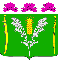 АДМИНИСТРАЦИЯСТАРОНИЖЕСТЕБЛИЕВСКОГО СЕЛЬСКОГО ПОСЕЛЕНИЯ КРАСНОАРМЕЙСКОГО РАЙОНАРАСПОРЯЖЕНИЕАДМИНИСТРАЦИЯСТАРОНИЖЕСТЕБЛИЕВСКОГО СЕЛЬСКОГО ПОСЕЛЕНИЯ КРАСНОАРМЕЙСКОГО РАЙОНАРАСПОРЯЖЕНИЕАДМИНИСТРАЦИЯСТАРОНИЖЕСТЕБЛИЕВСКОГО СЕЛЬСКОГО ПОСЕЛЕНИЯ КРАСНОАРМЕЙСКОГО РАЙОНАРАСПОРЯЖЕНИЕ«__06___»___05___2022 г.№ __33-р_____станица Старонижестеблиевскаястаница Старонижестеблиевскаястаница СтаронижестеблиевскаяЧерепановаЕлена Егоровна- заместитель главы Старонижестеблиевского сельского поселения Красноармейского района, председатель рабочей группыАрутюноваИнна Николаевна-  ведущий специалист общего отдела администрации Старонижестеблиевского сельского поселения Красноармейского района, секретарьЧлены группы:НимченкоАндрей Степанович- главный специалист общего отдела администрации Старонижестеблиевского сельского поселения Красноармейского районаДягилеваНадежда Юрьевна- главный специалист общего отдела администрации Старонижестеблиевского сельского поселения Красноармейского районапо согласованию- квартальный